安谋科技arm CHINA校园招聘 | 成就核芯 由你领航公司介绍安谋科技依托 Arm世界领先的生态系统资源与技术优势，立足本土创新并与中国合作伙伴共同成长， 致力于成为中国领先的集成电路相关产品的核心知识产权（IP）开发与服务平台，支持并推动中国电子信息产业的高速发展。安谋科技是中国最大的芯片设计IP供应商，结合中国市场需求，自主研发基于Arm技术的IP与标准。安谋中国赋能本土芯片生态合作伙伴超过200家，中国客户国产芯片累计出货量约200亿，并在过去十余年取得近200倍的增长。招聘对象应届生：2021年7月~2022年9月毕业的同学实习生：2022年7月~2023年9月毕业的同学专业要求：电子/微电子/软件/计算机/电子信息/电气工程/机械/信息工程/自动化等相关专业招聘岗位面试流程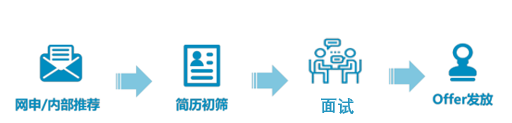 简历投递方式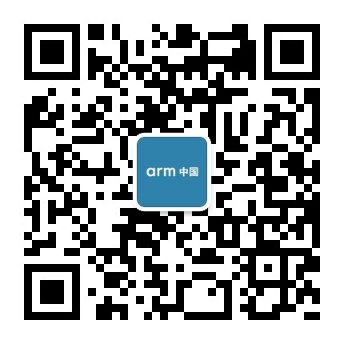 登录www.armchina.com，点击“招贤纳士”，进入校园招聘扫描二维码，关注“Arm中国招聘”，点击“RecruitU”请安谋科技的同事进行内部推荐产品方向职位地点TDSoftware EngineerShanghai/Shenzhen/ChengduTDHigh Performance CPU Architecture EngineerShanghai/Shenzhen/Beijing/ChengduTDIC/IP Engineering TechnologistShanghai/Shenzhen/BeijingTDIC/IP Algorithm TechnologistShanghai/Shenzhen/ BeijingXPD-HPCDesign/Verification EngineerShanghai/Shenzhen/ BeijingXPD-HPCDigital Back-end Design EngineerShanghai/Shenzhen/ Beijing